Sample Assessment Tasks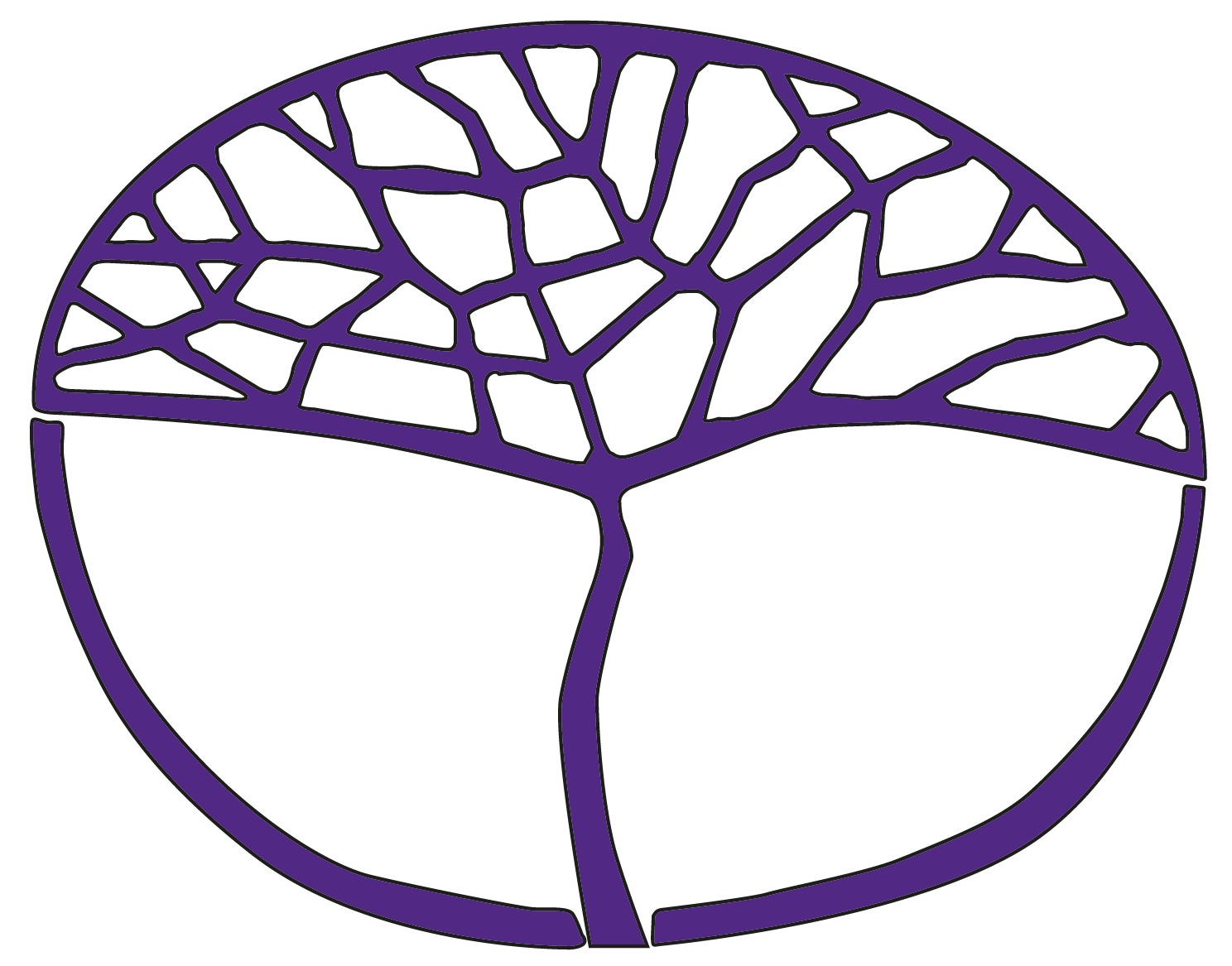 Indonesian: Second LanguageGeneral Year 11Copyright© School Curriculum and Standards Authority, 2018This document – apart from any third party copyright material contained in it – may be freely copied, or communicated on an intranet, for non-commercial purposes in educational institutions, provided that the School Curriculum and Standards Authority is acknowledged as the copyright owner, and that the Authority’s moral rights are not infringed.Copying or communication for any other purpose can be done only within the terms of the Copyright Act 1968 or with prior written permission of the School Curriculum and Standards Authority. Copying or communication of any third party copyright material can be done only within the terms of the Copyright Act 1968 or with permission of the copyright owners.Any content in this document that has been derived from the Australian Curriculum may be used under the terms of the Creative Commons Attribution-NonCommercial 3.0 Australia licence.DisclaimerAny resources such as texts, websites and so on that may be referred to in this document are provided as examples of resources that teachers can use to support their learning programs. Their inclusion does not imply that they are mandatory or that they are the only resources relevant to the course.Sample assessment taskIndonesian: Second Language – General Year 11Task 1 — Unit 1Assessment type: Response: Viewing and readingConditionsTime for the task: 50 minutesOther items: Indonesian/English and English/Indonesian dictionaryTask weighting10% of the school mark for this pair of units____________________________________________________________________________________________________Task 1: My world, your world 	(18 marks)Read the email below. Questions 1–4 require responses in English. Question 5 requires a response in Indonesian.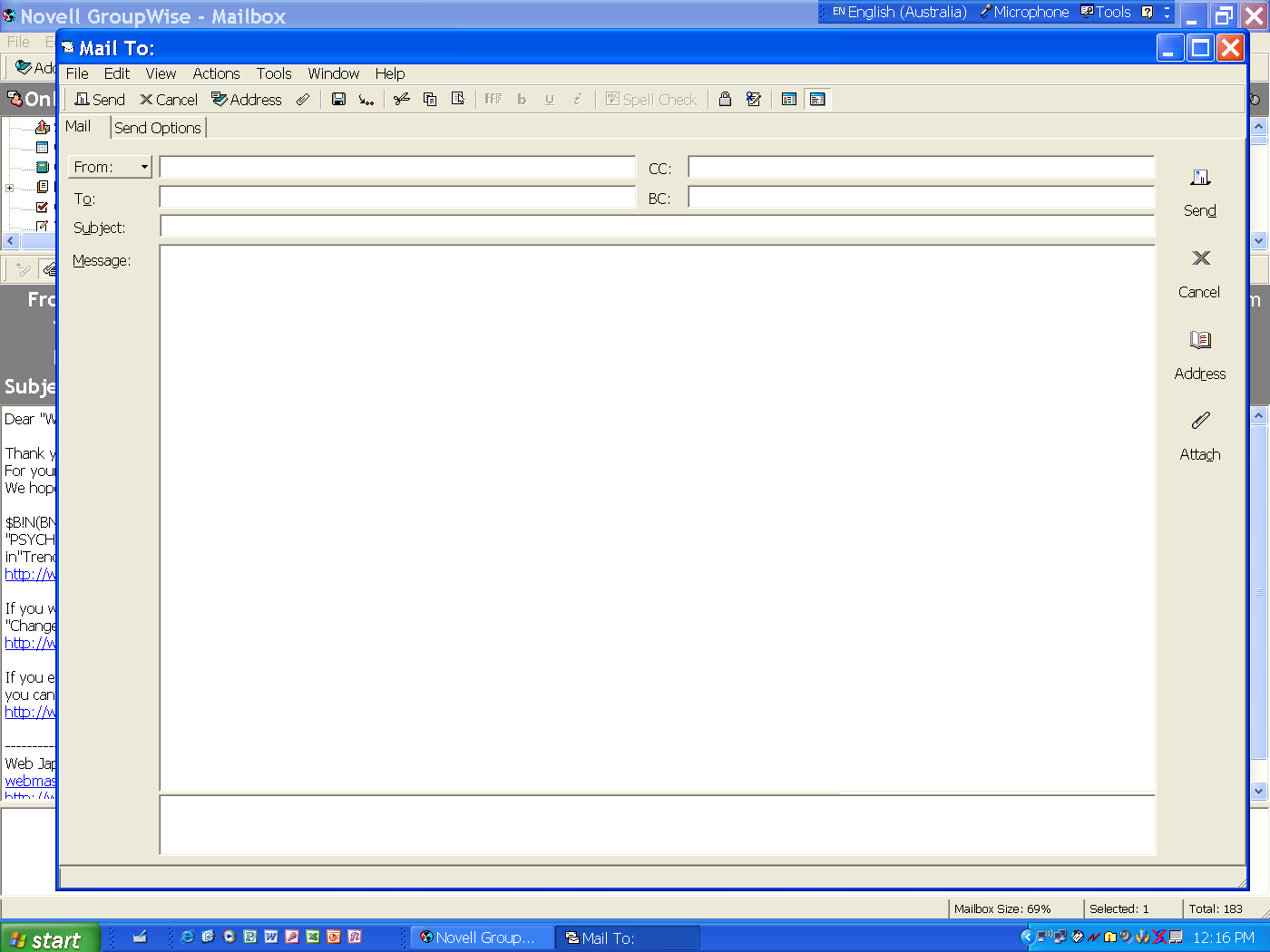 Dan Martin danmartin@gnet.net.auAni NababanPestaHai Ani,Apa kabar? Aku baik-baik saja, hanya agak sibuk belajar minggu ini karena besok ada ujian bahasa Indonesia dan matematika. Untunglah Ani kirim email dan ingatkan aku bahwa malam Minggu ini ada pesta reuni teman-teman SD. Aku senang dapat undangan ini. Aku jarang bertemu dengan teman-teman SD sejak keluargaku pindah dari rumah lama ke rumah baru. Apakah kamu masih sering bertemu dengan mereka?Di emailmu, kamu lupa bilang jam berapa pesta ini mulai? Aku juga ingin tahu apakah aku harus bawa makanan atau tidak? Satu lagi Ani, kamu akan pakai baju apa malam itu?Hari Sabtu ini, mulai dari jam 3 sampai jam 5 sore aku akan main futbol dengan teman-teman sekolahku, mudah-mudahan aku engga terlambat datang ke pesta itu.Oke Ani sampai ketemu malam Minggu yah, jangan lupa beritahu pestanya mulai jam berapa.SalamDanAnswer questions 1–4 in English.What is Dan busy doing?	(2 marks)______________________________________________________________________________________________________________________________________________________Why has Ani sent Dan an email?	(1 mark)______________________________________________________________________________________________________________________________________________________What two (2) things will Dan do on Saturday?	(2 marks)______________________________________________________________________________________________________________________________________________________Write down the questions asked by Dan, to which you need to respond in your email.(4 marks)____________________________________________________________________________________________________________________________________________________________________________________________________________________________________________________________________________________________________________Write an email in response to Dan as if you were Ani. Respond in Indonesian in approximately 100 words.	(9 marks)Ani Nababan <aninababan@gnet.net.au Dan MartinPesta______________________________________________________________________________________________________________________________________________________________________________________________________________________________________________________________________________________________________________________________________________________________________________________________________________________________________________________________________________________________________________________________________________________________________________________________________________________________________________________________________________________________________________________________________________________________________________________________________________________________________________________________________________________________________________________________________________________________________________________________________________________________________________________________________________________________________________________________________________________________________________________________________________________________________________________________________________________________________________________________________________________________________________________________________________________________________________________________________________________________________________________________________________________________________________Marking key for sample assessment task 1Sample assessment taskIndonesian: Second Language – General Year 11Task 4 — Unit 1Assessment type: Written communicationConditionsTime for the task: 50 minutesOther items: Indonesian/English and English/Indonesian dictionaryTask weighting10% of the school mark for this pair of units____________________________________________________________________________________________________Task 4: Trends and technology	(20 marks)You are part of an online forum which looks at social media and trends in teenage culture. Write a blog post in which you discuss how social media has an influence on trends in teenage culture. Write approximately 100 words in Indonesian.Use the space below to plan your blog post.Marking key for sample assessment task 4Sample assessment taskIndonesian: Second Language – General Year 11Task 7 — Unit 2Assessment typeTask 7 Part A: Response: ListeningTask 7 Part B: Oral communicationConditionsTime for the task: Preparation time: 15 minutesPart A: 4–5 minutesPart B: 5–6 minutesOther items: Note taking framework	 Indonesian/English and English/Indonesian dictionary during preparation timeTask weightingPart A: 10% of the school mark for this pair of unitsPart B: 10 % of the school mark for this pair of units____________________________________________________________________________________________________Task 7 – Visiting IndonesiaPart A	(25 marks)Listen to the radio announcement and take notes in the framework provided.Part B	(20 marks)Participate in a conversation with your teacher about visiting Indonesia.Task 7 Part ANote taking frameworkTask 7 – Visiting Indonesia Sample questions for teachersNote: Below are some examples of questions. Teachers may wish to change and/or include additional questions for Task 7 Part A and Part B. Task 7 Part AApa nama stasion radio yang Anda baru dengar?Siapa yang akan mendengarkan jenis siaran seperti ini?Sebutkan tiga tujuan wisata yang diusulkan oleh penyair radio untuk dikunjungi?Sebutkan tiga daya tarik Taman Jaya Ancol.Aktivitas apa yang dapat dilakukan di Taman Impian Jaya Ancol?Apa yang Anda dapat beli	 di Pasar Seni?Apa yang Anda dapat temukan di Museum Jakarta?Sebutkan dua unggulan Mal Taman Anggrek.Task 7 Part BDari semua tempat yang dijelaskan di dalam siaran tadi kamu ingin pergi ke mana? Mengapa kamu ingin mengunjungi tempat itu? Apakah ada tempat lain yang kamu ingin kunjungi? Tolong ceritakan.Menurut pendapat kamu apa yang paling istimewa di sana?Apakah kamu pernah pergi ke sana/tempat itu?Apa yang harus kamu lakukan untuk mengatur perjalanan ke Indonesia.Bagaimana kamu mencari informasi tentang tujuan wisata?Apakah kamu pikir bahwa pariwisata di Indonesia akan terus berkembang? Menurut kamu apa yang bisa kita pelajari dari kebudayaan Indonesia?Indonesia adalah sebuah negara yang memiliki kebudayaan yang beraneka ragam. Apa yang dapat dilakukan oleh para pelajar Australia untuk bisa bergaul dengan orang Indonesia?Notes to teachersTranscript for Part ASelamat pagi saudara-saudara sekalian para pendengar dan pecinta Radio Parawisata Jakarta. Selamat pagi kepada para pendengar dan khususnya kepada para pendatang dan turis domestik, kami mengucapkan selamat datang di ibu kota Jakarta. Beberapa informasi yang dapat kami sampaikan pagi ini adalah tentang tempat-tempat yang menarik untuk dikunjungi misalnya Taman Impian Jaya Ancol, Musium Jakarta dan Monumen Nasional atau Monas.Kalau Anda sedang berlibur, datanglah ke Taman Impian Jaya Ancol. Di sana ada banyak tempat hiburan seperti Dunia Fantasi, bioskop, kolam renang dan kolam ombak. Anda juga bisa mengunjungi Pasar Seni untuk membeli kenang-kenangan dari Indonesia misalnya batik, lukisan dan kerajinan tangan lainnya. Di sana Anda juga dapat membeli makanan khas Indonesia seperti sate, gado-gado, rendang dan gulai. Kalau Anda ingin mengetahui lebih banyak tentang sejarah Indonesia, datanglah ke Musium Jakarta dan Monumen Nasional atau Monas. Di sana Anda bisa melihat koleksi benda keramik, tekstil, mata uang dan sejarah perjuangan kemerdekaan Indonesia.Jakarta adalah pusat belanja paling terkenal di Indonesia dengan Mal Taman Anggreknya, mal terbesar di seluruh Asia Tenggara. Selain banyak toko dan restoran, mal ini juga memiliki tempat bermain ice skating di salah satu lantainya. Pondok Indah Mal, Plaza Senayan dan Mangga Dua juga menarik untuk dikunjungi dan juga untuk berbelanja. Sekali lagi selamat datang di Jakarta, dan sekarang sudah waktunya untuk mendengarkan beberapa lagu. Selamat menikmati.Marking key for sample assessment task 7DescriptionMarksQuestion 1/2Studying for his Indonesian exam1and his Mathematics exam (tomorrow)1Question 2/1To remind Dan about the primary school reunion party1Question 3/2Play football1Go to the primary school reunion party1Question 4/4Do you often meet with friends from primary school?1What time does the party start?1Do I need to bring food?1What will you wear to the party?1Total/9CriteriaMarksQuestion 5Content and relevance of response/4Writes an email to Dan as Ani, and responds to all the questions asked by providing appropriate detail and elaboration.4Provides generally relevant content and relates it somewhat to the questions. Uses limited details to elaborate.3Provides some content that superficially addresses some of the information in the questions.2Provides content with little relevance to the questions.1Provides content with no relevance to the questions.0Linguistic resources – Language use/3Uses a wide range of language (expression, syntax and grammar) appropriately with a high degree of accuracy. Effectively engages the audience.3Uses a range of language (expression, syntax and grammar) appropriately. Makes occasional word choice/grammatical errors.2Uses simple language and communicates meaning clearly – choice of grammar, vocabulary and syntax sometimes affects meaning.1Uses repetitive basic language. Relies heavily on syntax of another language.0Uses limited vocabulary. 0Text types – Conventions /3Writes an email, containing most of the key conventions, including:date, salutation, farewell, signing offuses informal language.Sequences information cohesively and coherently.2Uses some of the key conventions of an email. Sequences information to some extent.1Does not observe the conventions of an email and does not sequence ideas. 0Total/9Final total /18CriteriaMarksContent and relevance of response/6Writes an engaging blog posting and provides detailed information. Effectively supports information with well-developed examples by discussing how social media has an influence on trends in teenage culture.6Includes most of the information required. Provides some facts and opinions but may be superficial with treatment of some information.5Content is generally relevant and covers a range of aspects with some elaboration. 4Uses familiar content which is generally relevant. Attempts to clarify information.3Includes some information that is irrelevant to the question and highly repetitive.2Response is unclear and content has little relevance to the question.1Relies heavily on content that has no relevance to the question.0Grammar/3Effectively uses a range of grammar and complex sentence structures. 3Uses a range of grammar and sentence structures with occasional influence of the syntax of another language.2Relies predominantly on a limited repertoire of sentence structures with the clear influence of the syntax of another language.1Uses set structures, single words and short phrases. Sentence structure is heavily influenced by another language.0Linguistic resources – Accuracy/3Uses language accurately and consistently. Occasionally omits words or makes minor errors but inaccuracies do not affect meaning or flow.3Uses language mostly accurately; however, errors interfere with the flow of a phrase or sentence.2Uses inaccurate and incorrect language that impedes meaning and flow. Inconsistent application of rules of grammar makes some parts of writing awkward.1Does not apply rules. Evidence of literal translations from English.0Linguistic resources – Vocabulary /3Uses contextually relevant vocabulary and a range of expressions. Includes contemporary, colloquial and specialised vocabulary when required.3Uses an adequate command of vocabulary and word choice appropriate to question.2 Relies on repetitive use of basic vocabulary.1 Demonstrates an insufficient command of basic vocabulary.0 Text types – Conventions and sequencing/2Uses all the key conventions of a blog posting, including appropriate register to address the purpose of writing and the audience. Writes: a salutation at the beginning and a signature at the endusing a descriptive, factual, emotive or judgemental language.Sequences information cohesively and coherently.2Uses some of the conventions of a blog posting. Generally uses register appropriate to the purpose of writing and the audience.1 Does not observe the conventions of a blog posting. Shows lack of consideration of the audience or the purpose for writing.0 Organisation/3Sequences information and ideas coherently and cohesively.3Some sequencing is evident. Connections are simple and straightforward.2Uses limited organisation which impedes the flow and understanding. The connection between the ideas is sometimes unclear.1Shows no evidence of sequencing of ideas0Total/20DestinationName of radio stationPlaces to visitActivitiesAdditional informationDescriptionPart AQuestion 1	Radio Parawisata JakartaQuestion 2 turis domestik turis dari mancanegara/turis internasionalQuestion 3 Any three of the following:Taman Impian Jaya AncolMusium JakartaMonumen NasionalDunia FantasiPasar SeniMal Taman AnggrekPondok Indah MalPlaza SenayanMangga DuaQuestion 4 Any three of the following:Dunia Fantasibioskopkolam renangkolam ombakPasar SeniQuestion 5 berbelanjaice skatingberenangmenonton filmmakanQuestion 6 Kenang-kenangan dari Indonesia seperti batik, lukisan dan kerajinan tangan lainnyaMakanan khas Indonesiaseperti sate, gado-gado, rendang dan gulaiQuestion 7 koleksi benda keramiktekstilmata uang sejarah perjuangan kemerdekaan IndonesiaQuestion 8 Mal Taman Anggrek adalah mal terbesar di seluruh Asia Tengara Mal Taman Anggrek memiliki tempat bermain ice skatingCriteriaMarksPart APart AComprehension/4Comprehends all questions and comments (simple and complex) with no, or minimal, need for clarification.4Comprehends all, or most, questions and responds with little or no hesitation. Sometimes pauses to process complex questions. Expresses the need for clarification or repetition when required. Needs little or no support from the marker.3Occasionally hesitates, but comprehends most stimulus and/or simple and well-practised questions. Has some difficulty when processing complex questions, even after repeating or rewording by the marker. Relies on support strategies and uses these appropriately and effectively.2Shows little evidence of comprehension of the audio stimulus and/or questions, resulting in partial answers and numerous silences. Leaves many questions unanswered, even after frequent repeating and rewording by the marker. Demonstrates lack of support strategies to aid comprehension.1Does not show any evidence of comprehension. 0Response (relevance and depth of information)/8Responds, analyses and engages with detailed information associated with the stimulus, consistently providing own opinions, ideas and appropriate justification of opinions after questioning and comments made by the marker. 8Responds, analyses and engages with detailed information associated with the stimulus, sometimes providing own opinions, ideas and justification after questioning and comments made by the marker. 7Responds by expressing and justifying relevant opinions. Ideas contain a good range of information associated with the stimulus, questions and comments made by the marker. 6Responds with relevant ideas and can sometimes justify their opinions. Ideas may contain a range of information associated with the stimulus, questions and comments made by the marker. 5Responds by expressing some relevant opinions and basic information, but may lack justification in relation to the stimulus, questions and comments made by the marker.4Responds with adequate information associated with the stimulus, questions and comments made by the marker. Does not justify opinions and may make some comments that do not relate directly to the stimulus.3Responds with a limited range of information associated with the stimulus, questions and comments made by the marker. May make a significant number of comments that do not relate to the stimulus.2Responds with minimal or frequently irrelevant information associated with the stimulus, questions and comments made by the marker.1Does not present or develop any ideas associated with the stimulus. Does not respond to questions and comments made by the marker or responds in another language.0Linguistic resources – Accuracy/5Applies rules of grammar and syntax with a very high level of accuracy and consistency. 5Applies rules of grammar and syntax with a good level of accuracy and consistency. 4Applies the rules of grammar and syntax with a satisfactory level of accuracy and reasonable consistency.3Applies the rules of grammar and syntax with inaccuracies. 2Shows inconsistent application of rules of grammar and syntax. 1Shows no application of rules of grammar and syntax. 0Linguistic resources – Vocabulary and grammar/4Uses contextually relevant vocabulary, and includes complex grammatical structures and sentence structures.4Uses a satisfactory range of vocabulary and grammar, relying predominantly on simple sentence structures.3Uses a limited range of set structures and basic vocabulary evidenced by repetition and use of
non-Indonesian sentence structures and/or vocabulary.2Uses single words and phrases.1Shows no evidence of a range of vocabulary, grammar and sentence structure.0Speech (flow, pronunciation and intonation)/4Uses consistently clear and comprehensible pronunciation with excellent intonation. Speaks confidently and, where ‘think time’ is required, uses appropriate fillers.4Uses highly comprehensible pronunciation with correct intonation. Speaks with some confidence, but ‘think time’ may be required.3Pronunciation and intonation are acceptable with evidence of some hesitation and/or repetition.2Pronunciation is unclear and inaccurate with frequent hesitation and pauses.1Does not apply the rules of pronunciation and intonation.0Total/25CriteriaMarksPart BComprehension/4Comprehends all, or most, questions by the marker, and responds with little or no hesitation. May need pauses to process complex questions and marker’s comments. Expresses the need for clarification or repetition when required. Needs little or no support from the marker.4Occasionally hesitates, but comprehends most questions from the marker. Has difficulty when processing complex questions or marker’s comments, even after repeating and/or rewording. Requires some support from the marker.3Comprehends only lower-order questions. Shows lack of comprehension of higher order questions, which frequently results in inappropriate answers. May have difficulty comprehending repeated or reworded questions. Requires considerable support from the marker. 2Shows little evidence of comprehension, resulting in partial answers and numerous silences. Leaves many questions unanswered, even after frequent repeating and rewording by the marker. Demonstrates lack of support strategies to aid comprehension.1Does not show any evidence of comprehension. 0Response (relevance and depth of information)/4Responds to and informs with relevant and original opinions, ideas and a range of information related to questions and comments made by the marker.4Responds with opinions and information related to comments made by the marker.3Responds with a limited range of information related to questions and comments made by the marker.2Responds with very limited or frequently irrelevant information to questions and comments made by the marker.1Does not respond to questions and comments made by the marker, or responds in another language.0Linguistic resources – Accuracy/4Applies the rules of grammar and syntax accurately and consistently. Makes minor errors in structures which do not affect meaning.4Applies the rules of grammar and syntax mostly accurately and consistently. Makes errors in a range of structures which do not affect meaning.3Applies the rules of grammar with a satisfactory level of accuracy and reasonable consistency. Makes errors which sometimes impede meaning.2Applies the rules of grammar with little accuracy or consistency. Makes errors which impede meaning.1Fails to apply rules of grammar with any accuracy or consistency. Makes frequent errors which impede meaning.0Linguistic resources – Vocabulary and range/4Uses contextually relevant vocabulary and a range of expressions, grammar and sentence structure. 4Uses relevant vocabulary, expressions, grammar and sentence structure. 3Uses mostly relevant vocabulary, grammar and sentence structure. 2Uses basic and repetitive vocabulary and sentence structure.1Uses limited vocabulary. 0Speech – (flow, pronunciation and intonation)/4Uses consistently clear and comprehensible pronunciation with excellent intonation. Speaks confidently and where ‘think time’ is required, uses appropriate ‘fillers’.4Uses highly comprehensible pronunciation with correct intonation. Speaks with some confidence, but ‘think time’ may be required.3Uses acceptable pronunciation and intonation with evidence of some hesitation and/or repetition.2Uses unclear and inaccurate pronunciation with frequent hesitation and pauses.1Does not apply the rules of pronunciation and intonation.0Total/20Final total/45